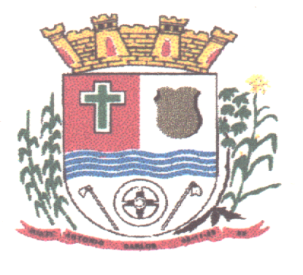 PROCESSO LICITATÓRIO 56/2016DISPENSA DE LICITAÇÃO 05/2016ELIANE NUNES DE OLIVEIRA FOLGANES, presidente da Comissão de Licitações, no uso de suas atribuições legais, justifica o presente termo de Dispensa de Licitação através da fundamentação legal e pelos fatos e considerações que seguem:CONSIDERANDO que a Secretaria Municipal de Saúde e Assistência Social de Antônio Carlos, SC solicitou abertura de Processo Licitatório cujo a aquisição e instalação de um elevador/plataforma elevatória, para atendimento aos portadores de necessidades especiais, a ser instalado no prédio da Unidade Básica de Saúde, situado a Rua VI de Novembro, no centro do Município de Antônio Carlos/SC;CONSIDERANDO que a Administração, por intermédio de sua Pregoeira e Equipe de Apoio, lançaram o Processo de Licitação sob o nº 24/2016, Pregão Presencial nº 18/2016 e também o Processo de Licitação sob o nº 33, Pregão Presencial nº 23/2016 os quais, devido a ausência de participantes, foram julgados desertos; CONSIDERANDO que o citado objeto se faz necessário para que sejam atendidas as exigências legais de acessibilidade para pessoas portadoras de necessidades especiais que desejarem atendimento na Unidade Básica de Saúde;RESOLVE: Autorizar a contratação do objeto abaixo descrito.FUNDAMENTO LEGAL: Lei 8666/1993, Artigo 24, inciso V.OBJETO: aquisição e instalação de um elevador/plataforma elevatória, para atendimento aos portadores de necessidades especiais, a ser instalado no prédio da Unidade Básica de Saúde, situado a Rua VI de Novembro, no centro do Município de Antônio Carlos/SC.CONTRATADO: Portac Elevadores Ind. e Com. Ltda ME, inscrita no CNPJ sob o nº 14.387.875/0001-00, sediada na Rua almirante Alexandrino, 2550, conj 06 – Afonso Pena – São José dos Pinhais, PR.VALOR : R$ 26.980,00 (vinte e seis mil novecentos e oitenta reais)FUNDAMENTO DA DESPESA: Dotação: (75) 11.01.2.027.4.4.90.00.Antônio Carlos, 12 de julho de 2016._________________________________________________ELIANE NUNES DE OLIVEIRA FOLGANESPresidente da Comissão de Licitações